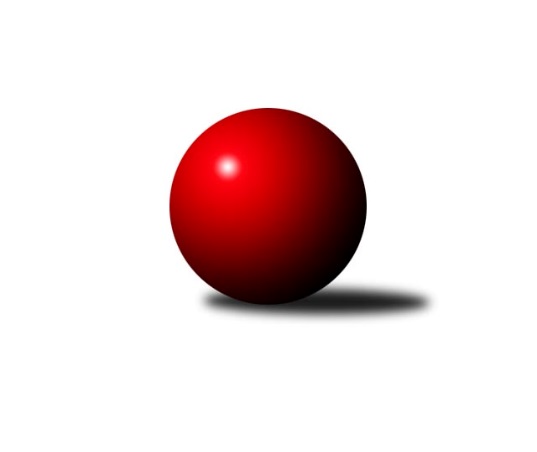 Č.14Ročník 2023/2024	14.1.2024Nejlepšího výkonu v tomto kole: 1727 dosáhlo družstvo: TJ Kuželky Česká Lípa BKrajský přebor Libereckého kraje 2023/2024Výsledky 14. kolaSouhrnný přehled výsledků:TJ Kuželky Česká Lípa B	- TJ Doksy B	5:1	1727:1637	6.0:2.0	10.1.TJ Kuželky Česká Lípa C	- TJ Lokomotiva Liberec B	0:6	1584:1695	0.0:8.0	10.1.SK Skalice C	- TJ Spartak Chrastava	1:5	1576:1685	1.0:7.0	11.1.TJ Kovostroj Děčín B	- SK Šluknov B	5:1	1657:1516	5.0:3.0	11.1.TJ Bižuterie Jablonec n.N. B	- TJ Doksy A	1:5	1497:1630	3.0:5.0	11.1.SK Skalice B	- OK Mikulášovice		dohrávka		15.1.Tabulka družstev:	1.	TJ Doksy A	13	11	0	2	61.0 : 17.0 	78.5 : 25.5 	 1677	22	2.	OK Mikulášovice	12	10	0	2	59.5 : 12.5 	71.5 : 24.5 	 1659	20	3.	TJ Kuželky Česká Lípa B	13	10	0	3	53.5 : 24.5 	70.0 : 34.0 	 1631	20	4.	TJ Lokomotiva Liberec B	13	9	0	4	54.0 : 24.0 	71.0 : 33.0 	 1628	18	5.	SK Šluknov B	13	9	0	4	49.5 : 28.5 	53.5 : 50.5 	 1598	18	6.	SK Skalice B	12	7	1	4	36.0 : 36.0 	39.0 : 57.0 	 1525	15	7.	TJ Spartak Chrastava	13	7	0	6	40.5 : 37.5 	54.5 : 49.5 	 1560	14	8.	TJ Kovostroj Děčín B	13	6	1	6	40.5 : 37.5 	57.0 : 47.0 	 1580	13	9.	TJ Sokol Blíževedly	12	4	1	7	29.5 : 42.5 	42.0 : 54.0 	 1525	9	10.	TJ Doksy B	13	3	0	10	24.0 : 54.0 	34.0 : 70.0 	 1504	6	11.	TJ Kuželky Česká Lípa C	12	2	1	9	16.5 : 55.5 	26.0 : 70.0 	 1521	5	12.	TJ Bižuterie Jablonec n.N. B	12	2	0	10	19.5 : 52.5 	39.5 : 56.5 	 1508	4	13.	SK Skalice C	13	0	0	13	8.0 : 70.0 	19.5 : 84.5 	 1371	0Podrobné výsledky kola:	 TJ Kuželky Česká Lípa B	1727	5:1	1637	TJ Doksy B	Jaroslav Košek	 	 215 	 213 		428 	 2:0 	 393 	 	195 	 198		Václav Bláha st.	Dan Paszek	 	 191 	 203 		394 	 0:2 	 441 	 	208 	 233		Petr Mádl	Jiří Ludvík	 	 229 	 215 		444 	 2:0 	 388 	 	181 	 207		Kamila Klímová	Petr Steinz	 	 232 	 229 		461 	 2:0 	 415 	 	225 	 190		Jan Mádlrozhodčí: Marek KyzivátNejlepší výkon utkání: 461 - Petr Steinz	 TJ Kuželky Česká Lípa C	1584	0:6	1695	TJ Lokomotiva Liberec B	Vojtěch Kraus	 	 190 	 206 		396 	 0:2 	 426 	 	198 	 228		Jaromír Tomášek	Jindra Najmanová	 	 194 	 200 		394 	 0:2 	 437 	 	218 	 219		Jana Kořínková	Petr Dvořák	 	 207 	 207 		414 	 0:2 	 424 	 	209 	 215		Bohumír Dušek	Václav Žitný	 	 186 	 194 		380 	 0:2 	 408 	 	210 	 198		Anton Zajacrozhodčí: Miroslav MalýNejlepší výkon utkání: 437 - Jana Kořínková	 SK Skalice C	1576	1:5	1685	TJ Spartak Chrastava	Marek Doležal	 	 207 	 226 		433 	 1:1 	 432 	 	191 	 241		Danuše Husáková	Petr Hňoupek	 	 180 	 203 		383 	 0:2 	 391 	 	186 	 205		Karel Mottl	Jiří Horník	 	 167 	 217 		384 	 0:2 	 459 	 	237 	 222		Jaroslav Chlumský	Jitka Vlasáková	 	 191 	 185 		376 	 0:2 	 403 	 	206 	 197		Jana Vokounovározhodčí: Oldřich VlasákNejlepší výkon utkání: 459 - Jaroslav Chlumský	 TJ Kovostroj Děčín B	1657	5:1	1516	SK Šluknov B	Marie Čiháková	 	 171 	 176 		347 	 0:2 	 412 	 	213 	 199		Petr Tichý	Marie Kokešová	 	 217 	 177 		394 	 1:1 	 331 	 	149 	 182		Jan Marušák	Tomáš Mrázek	 	 218 	 219 		437 	 2:0 	 387 	 	206 	 181		Anita Morkusová	Ladislav Bírovka	 	 222 	 257 		479 	 2:0 	 386 	 	181 	 205		Dušan Knoblochrozhodčí: Jiří HoudekNejlepší výkon utkání: 479 - Ladislav Bírovka	 TJ Bižuterie Jablonec n.N. B	1497	1:5	1630	TJ Doksy A	Jiří Tůma	 	 181 	 159 		340 	 0:2 	 445 	 	214 	 231		Jiří Kuric	Daniel Hokynář	 	 221 	 189 		410 	 1:1 	 405 	 	192 	 213		Radek Kneř	Josef Kuna	 	 216 	 174 		390 	 1:1 	 397 	 	206 	 191		Aleš Stach	Iva Kunová	 	 167 	 190 		357 	 1:1 	 383 	 	207 	 176		Václav Paluskarozhodčí: Jiří TůmaNejlepší výkon utkání: 445 - Jiří KuricPořadí jednotlivců:	jméno hráče	družstvo	celkem	plné	dorážka	chyby	poměr kuž.	Maximum	1.	Jiří Kuric 	TJ Doksy A	444.44	300.9	143.5	3.1	6/7	(462)	2.	Miluše Trojanová 	OK Mikulášovice	434.26	298.8	135.5	3.9	7/7	(475)	3.	Radek Kneř 	TJ Doksy A	429.40	291.0	138.4	4.0	5/7	(458)	4.	Petr Tichý 	SK Šluknov B	429.38	303.4	126.0	9.1	8/8	(471)	5.	Petr Steinz 	TJ Kuželky Česká Lípa B	428.77	294.2	134.5	7.2	5/6	(468)	6.	Ladislav Bírovka 	TJ Kovostroj Děčín B	426.07	286.2	139.9	5.5	7/7	(480)	7.	Luboš Dvořák 	TJ Lokomotiva Liberec B	424.20	289.3	134.9	5.8	5/7	(467)	8.	Miroslav Soukup 	OK Mikulášovice	421.91	300.7	121.2	6.0	7/7	(440)	9.	Jaromír Tomášek 	TJ Lokomotiva Liberec B	421.57	294.8	126.8	9.1	5/7	(474)	10.	Jana Kořínková 	TJ Lokomotiva Liberec B	419.37	286.9	132.5	6.7	6/7	(439)	11.	Jaroslav Košek 	TJ Kuželky Česká Lípa B	419.34	292.9	126.4	8.1	5/6	(470)	12.	Dušan Knobloch 	SK Šluknov B	417.43	294.6	122.8	8.9	8/8	(456)	13.	Václav Paluska 	TJ Doksy A	415.97	284.9	131.1	6.3	7/7	(475)	14.	Eduard Kezer  st.	SK Skalice B	412.64	285.9	126.7	8.1	5/6	(447)	15.	Dan Paszek 	TJ Kuželky Česká Lípa B	411.17	288.5	122.6	8.8	5/6	(447)	16.	Jiří Coubal 	TJ Kuželky Česká Lípa B	409.19	277.9	131.3	7.4	4/6	(489)	17.	Anton Zajac 	TJ Lokomotiva Liberec B	407.44	282.0	125.4	7.4	5/7	(458)	18.	Josef Kuna 	TJ Bižuterie Jablonec n.N. B	406.67	285.2	121.5	8.7	7/7	(450)	19.	Ladislav Javorek  st.	SK Skalice B	403.88	285.2	118.7	8.0	5/6	(433)	20.	Monika Soukupová 	OK Mikulášovice	402.50	286.8	115.7	8.6	5/7	(424)	21.	Petr Kalousek 	OK Mikulášovice	401.77	278.0	123.7	7.2	5/7	(487)	22.	Petr Mádl 	TJ Doksy B	399.79	283.6	116.2	10.1	7/9	(441)	23.	Jana Vokounová 	TJ Spartak Chrastava	399.75	281.8	118.0	10.0	8/8	(425)	24.	Petr Dvořák 	TJ Kuželky Česká Lípa C	399.65	279.3	120.4	10.8	5/6	(470)	25.	Daniel Hokynář 	TJ Bižuterie Jablonec n.N. B	397.92	280.8	117.1	10.7	6/7	(416)	26.	Danuše Husáková 	TJ Spartak Chrastava	396.85	283.0	113.9	10.8	8/8	(438)	27.	Jaroslav Chlumský 	TJ Spartak Chrastava	396.78	275.7	121.1	9.5	8/8	(459)	28.	Bohumír Dušek 	TJ Lokomotiva Liberec B	394.00	282.0	112.0	10.9	5/7	(448)	29.	Václav Žitný 	TJ Kuželky Česká Lípa C	392.64	287.7	104.9	12.2	6/6	(438)	30.	Miloslav Pöra 	TJ Kuželky Česká Lípa B	388.55	274.6	114.0	10.1	4/6	(429)	31.	Josef Matějka 	TJ Sokol Blíževedly	388.26	278.2	110.1	10.9	7/7	(453)	32.	Jiří Horník 	SK Skalice C	386.60	278.8	107.8	10.7	5/6	(415)	33.	Petr Guth 	TJ Sokol Blíževedly	382.40	276.8	105.6	13.1	5/7	(437)	34.	Václav Bláha  st.	TJ Doksy B	382.00	275.7	106.3	12.7	7/9	(415)	35.	Tomáš Mrázek 	TJ Kovostroj Děčín B	380.21	269.6	110.6	10.0	7/7	(437)	36.	Pavel Hájek 	TJ Sokol Blíževedly	379.07	271.0	108.1	8.8	6/7	(409)	37.	Jindra Najmanová 	TJ Kuželky Česká Lípa C	378.48	282.6	95.9	13.9	5/6	(408)	38.	Marie Kokešová 	TJ Kovostroj Děčín B	377.20	274.8	102.4	12.6	7/7	(431)	39.	Jan Marušák 	SK Šluknov B	369.69	273.3	96.4	13.2	8/8	(415)	40.	Miroslava Löffelmannová 	SK Skalice B	369.67	273.7	96.0	15.5	6/6	(460)	41.	Robert Hokynář 	TJ Bižuterie Jablonec n.N. B	367.39	264.7	102.7	13.8	6/7	(415)	42.	Kamila Klímová 	TJ Doksy B	365.33	269.2	96.2	14.8	6/9	(388)	43.	Libuše Lapešová 	TJ Kuželky Česká Lípa C	362.00	271.0	91.0	16.5	5/6	(395)	44.	Petr Hňoupek 	SK Skalice C	359.50	267.4	92.1	15.6	4/6	(390)	45.	Marek Doležal 	SK Skalice C	356.10	264.8	91.4	17.2	5/6	(433)	46.	Jaroslav Jeník 	TJ Spartak Chrastava	352.24	256.9	95.4	17.7	7/8	(384)	47.	Petra Javorková 	SK Skalice B	336.13	251.3	84.9	17.6	4/6	(420)	48.	Martin Pohorský 	SK Skalice C	325.58	246.1	79.5	19.2	4/6	(350)	49.	Iva Kunová 	TJ Bižuterie Jablonec n.N. B	324.28	238.5	85.8	18.4	6/7	(357)	50.	Milan Hňoupek 	SK Skalice C	287.44	205.3	82.2	23.3	4/6	(348)		Jiří Ludvík 	TJ Kuželky Česká Lípa B	441.33	305.7	135.7	5.7	1/6	(448)		Miroslav Rejchrt 	TJ Kovostroj Děčín B	438.00	296.0	142.0	4.5	2/7	(476)		Jakub Šimon 	TJ Doksy A	429.00	290.9	138.1	6.1	2/7	(455)		Petr Veselý 	TJ Kovostroj Děčín B	425.00	307.5	117.5	14.5	2/7	(440)		Zdeněk Tříško 	OK Mikulášovice	417.88	290.6	127.3	7.4	2/7	(458)		Anita Morkusová 	SK Šluknov B	413.44	285.2	128.3	7.8	5/8	(446)		Jiří Přeučil 	TJ Sokol Blíževedly	411.00	281.0	130.1	7.1	4/7	(478)		Petr Tregner 	SK Skalice B	405.50	284.4	121.1	9.5	3/6	(441)		Čestmír Dvořák 	TJ Kovostroj Děčín B	404.60	287.4	117.2	8.0	1/7	(431)		Aleš Stach 	TJ Doksy A	404.50	282.3	122.3	7.4	4/7	(436)		Vlasta Ládková 	TJ Spartak Chrastava	401.00	279.0	122.0	12.0	1/8	(401)		Klára Stachová 	TJ Doksy B	400.83	288.8	112.0	8.5	3/9	(439)		Vojtěch Trojan 	OK Mikulášovice	399.00	284.0	115.0	9.0	1/7	(399)		Karel Mottl 	TJ Spartak Chrastava	398.33	268.2	130.1	9.4	3/8	(424)		Jan Mádl 	TJ Doksy B	396.50	283.0	113.5	9.8	4/9	(415)		Jaroslava Vacková 	TJ Doksy A	394.88	279.4	115.4	6.4	4/7	(417)		Radek Kozák 	TJ Doksy A	390.17	274.2	116.0	9.2	3/7	(412)		Ludvík Kvasil 	OK Mikulášovice	388.00	286.8	101.3	14.0	4/7	(414)		Jiří Kraus 	TJ Kuželky Česká Lípa B	387.00	279.0	108.0	13.0	3/6	(423)		Alois Veselý 	TJ Sokol Blíževedly	387.00	280.0	107.0	10.0	1/7	(387)		Marie Kubánková 	TJ Kuželky Česká Lípa C	382.50	267.0	115.5	14.3	2/6	(399)		Jiří Tůma 	TJ Bižuterie Jablonec n.N. B	379.55	275.4	104.2	13.7	4/7	(418)		Jan Tregner 	SK Skalice B	379.00	267.0	112.0	16.0	1/6	(379)		Jitka Havlíková 	TJ Lokomotiva Liberec B	375.00	266.5	108.5	10.3	4/7	(420)		Michal Valeš 	TJ Doksy B	370.67	263.7	107.0	12.0	3/9	(391)		Jaroslava Kozáková 	SK Skalice B	365.30	259.1	106.2	14.2	2/6	(404)		Ludmila Tomášková 	TJ Sokol Blíževedly	364.30	269.3	95.0	16.1	4/7	(425)		Marek Kozák 	TJ Doksy B	364.25	261.9	102.3	13.1	4/9	(401)		Martin Foltyn 	SK Skalice C	362.00	259.5	102.5	17.0	1/6	(386)		Jiří Houdek 	TJ Kovostroj Děčín B	360.00	275.0	85.0	22.0	1/7	(360)		Libor Křenek 	SK Skalice C	356.67	265.0	91.7	15.0	3/6	(397)		Pavel Leger 	TJ Kuželky Česká Lípa C	356.00	253.0	103.0	15.0	1/6	(356)		Marie Čiháková 	TJ Kovostroj Děčín B	355.50	266.8	88.7	15.7	2/7	(391)		Václav Bláha  ml.	TJ Doksy B	353.75	253.3	100.5	12.8	4/9	(371)		Vojtěch Kraus 	TJ Kuželky Česká Lípa C	352.33	263.9	88.4	15.1	3/6	(396)		Lucie Gembecová 	TJ Bižuterie Jablonec n.N. B	352.00	247.0	105.0	10.0	1/7	(352)		Jitka Vlasáková 	SK Skalice C	336.93	248.9	88.1	16.6	2/6	(397)		Věra Navrátilová 	SK Šluknov B	334.00	246.4	87.6	17.6	4/8	(343)		Dalibor Češek 	TJ Kuželky Česká Lípa C	322.00	249.0	73.0	20.0	1/6	(322)		Michaela Pěničková 	SK Skalice C	322.00	251.5	70.5	25.0	1/6	(340)		Monika Starkbaumová 	TJ Doksy B	289.00	221.5	67.5	26.0	2/9	(302)Sportovně technické informace:Starty náhradníků:registrační číslo	jméno a příjmení 	datum startu 	družstvo	číslo startu
Hráči dopsaní na soupisku:registrační číslo	jméno a příjmení 	datum startu 	družstvo	Program dalšího kola:15. kolo15.1.2024	po	17:00	SK Skalice B - OK Mikulášovice (dohrávka z 14. kola)	17.1.2024	st	17:00	TJ Kuželky Česká Lípa C - TJ Kuželky Česká Lípa B	18.1.2024	čt	17:00	TJ Bižuterie Jablonec n.N. B - TJ Kovostroj Děčín B	18.1.2024	čt	17:00	TJ Spartak Chrastava - TJ Lokomotiva Liberec B	19.1.2024	pá	17:00	TJ Doksy B - SK Skalice B				SK Šluknov B - -- volný los --	19.1.2024	pá	17:00	OK Mikulášovice - TJ Sokol Blíževedly	20.1.2024	so	9:00	TJ Doksy A - SK Skalice C	Nejlepší šestka kola - absolutněNejlepší šestka kola - absolutněNejlepší šestka kola - absolutněNejlepší šestka kola - absolutněNejlepší šestka kola - dle průměru kuželenNejlepší šestka kola - dle průměru kuželenNejlepší šestka kola - dle průměru kuželenNejlepší šestka kola - dle průměru kuželenNejlepší šestka kola - dle průměru kuželenPočetJménoNázev týmuVýkonPočetJménoNázev týmuPrůměr (%)Výkon3xLadislav BírovkaKovostroj B4794xLadislav BírovkaKovostroj B120.244794xMiroslav SoukupMikulášovice4635xMiroslav SoukupMikulášovice116.464636xPetr SteinzČ. Lípa B4612xJaroslav ChlumskýChrastava115.454592xJaroslav ChlumskýChrastava4597xJiří KuricDoksy A115.084455xJiří KuricDoksy A4452xJana KořínkováLok. Liberec B110.094372xJiří LudvíkČ. Lípa B4441xTomáš MrázekKovostroj B109.7437